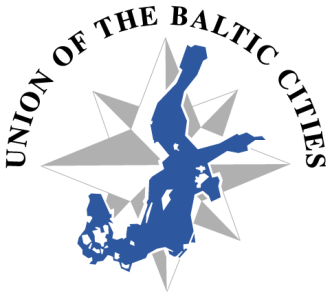  of the Baltic Cities70th Meeting of the Executive BoardTurku, Finland, 2-3 June 2014Registration formName:		Mr/Mrs/Ms         Position:		     City:			     Address:		     Phone:		     GSM:		     e-mail:		     Arrival		date              		time       		place         Departure 		date              		time        		place         Date and name  	     Please email this registration form to the UBC Secretariat in Gdańsk and to the City of Turku by 30 April 2014.E-mail: info@ubc.net  (UBC Secretariat)  and  E-mail: jaana.kerttula@centrumbalticum.org  (City of Turku)This is not the hotel booking form, for hotel booking please contact directly  reservations.finland@radissonblu.com  by 30 April 2014 at the latest.Registration to the 5th Annual Forum of the EU Strategy for BSR and the Baltic Development Forum Summit at: http://www.bsr2014.eu/registration/ 